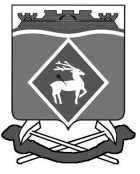 АДМИНИСТРАЦИЯ  ГРУШЕВО-ДУБОВСКОГО  СЕЛЬСКОГО  ПОСЕЛЕНИЯ от 29.04.2013 года                                                            х. Грушевка№ 25                                        ПОСТАНОВЛЕНИЕ      В соответствии с Федеральными законами Российской Федерации  Бюджетного  кодекса  Российской Федерации от 26 апреля 2007 года  № 63-ФЗ «О внесении изменений в Бюджетный кодекс Российской Федерации в части регулирования бюджетного процесса и приведении в соответствие с бюджетным законодательством Российской Федерации», от 06 октября 2003 года  № 131-ФЗ «Об общих принципах местного самоуправления в Российской Федерации», а также корректировкой бюджета поселения в 2013 году,ПОСТАНОВЛЯЮ:       1. Внести изменения в постановление Администрации Грушево-Дубовского сельского поселения от 16.04.2010 года  № 13  долгосрочную целевую программу «Повышение безопасности дорожного движения на  территории Грушево-Дубовского сельского поселения на 2011-2014 годы».         2. Раздел №3 Система программных мероприятий, Общий объем финансирования Программы составит 1220,9 тыс. рублей, в том числе по годам:2011г.  – областной бюджет – 0,0 тыс. руб.              - местный бюджет –59,9 тыс. руб.2012 г.  – областной бюджет – 0,0 тыс. руб.    - местный бюджет 21,0 тыс. руб.2013 г.  – областной бюджет 0,0 тыс. руб. 	    - местный бюджет -  40,0 тыс. руб. 2014 г.  – областной бюджет 0,0 тыс. руб. 	    - местный бюджет -  600,0 тыс. руб. 2015 г.  – областной бюджет 0,0 тыс. руб. 	    - местный бюджет -  500,0 тыс. руб.            3.Изложив  в новой редакции .Раздел №3 Система программных мероприятий, Общий объем финансирования Программы составит 1442,0 тыс. рублей, в том числе по годам:2011г.  – областной бюджет – 0,0 тыс. руб.              - местный бюджет –59,9 тыс. руб.2012 г.  – областной бюджет – 0,0 тыс. руб.    - местный бюджет 21,0 тыс. руб.2013 г.  – областной бюджет 0,0 тыс. руб. 	    - местный бюджет -  261,102 тыс. руб. 2014 г.  – областной бюджет 0,0 тыс. руб. 	    - местный бюджет -  600,0 тыс. руб. 2015 г.  – областной бюджет 0,0 тыс. руб. 	    - местный бюджет -  500,0 тыс. руб.           4.Приложение к муниципальной долгосрочной целевой программе «Повышение безопасности дорожного движения на территории Грушево-Дубовского сельского поселения на 2011-2015 годы» (согласно приложению).         5. Настоящее постановление вступает в силу с момента официального опубликования.6. Контроль за выполнением постановления оставляю за собой.Глава Грушево-Дубовскогосельского поселения                                                           Сягайло С.Л.Верно:Специалист 1 категории                                                           Золотова Е.И.                                                                                                                                                                                                                                                                      Приложение к муниципальной долгосрочной целевой программе                                                                                                                  «Повышение безопасности дорожного                                                                                                                       движения на территории Грушево-Дубовского сельского поселения № 25 от 29.04.2013 г.Специалист 1 категории                                                                                        Золотова Е.И.    О внесении изменений в постановление Администрации Грушево-Дубовского сельского поселения №13 от 14.04.2010 года. Об утверждении муниципальной долгосрочной целевой программы «Повышение безопасности дорожного движения на территории Грушево-Дубовского сельского поселения на 2011-2015 годы»№п/пСодержаниемероприятийОтветственный исполнитель и соисполнители мероприятийСрок исполненияИсточники финансированияСтоимость, тыс.руб.Стоимость, тыс.руб.Стоимость, тыс.руб.Стоимость, тыс.руб.Стоимость, тыс.руб.№п/пСодержаниемероприятийОтветственный исполнитель и соисполнители мероприятийСрок исполненияИсточники финансирования2011г.2012г.2013г.2014 г.2015 г.124567891011Основные мероприятия программыОсновные мероприятия программыОсновные мероприятия программыОсновные мероприятия программыОсновные мероприятия программыОсновные мероприятия программыОсновные мероприятия программыОсновные мероприятия программыОсновные мероприятия программыОсновные мероприятия программы1.2.Дислокация дорожных знаковИ расчетные схемы для них.Администрация Грушево-Дубовского сельского поселения2011-2015 г.Бюджет Грушево-Дубовского сельского поселения0,021,00,0233,1169,41.3.Изготовление и установка дорожных знаковАдминистрация Грушево-Дубовского сельского поселения2011-2015 г.Бюджет Грушево-Дубовского сельского поселения59,90,0221,1326,9270,61.4.Нанесение уличной разметкиАдминистрация Грушево-Дубовского сельского поселения2011-2015 г.Бюджет Грушево-Дубовского сельского поселения0,00,00,00,00,01.5.Ремонт и содержание дорожных знаковАдминистрация Грушево-Дубовского сельского поселения2011-2015 г.Бюджет Грушево-Дубовского сельского поселения0,00,040,040,060,0Итого:59,921,0261,1600,0500,0Итого:1442,01442,01442,01442,01442,0